Declaration of Doctoral Minor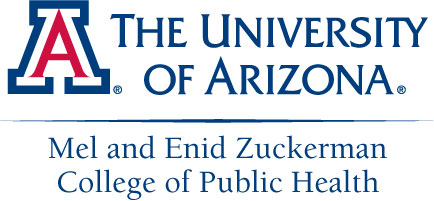 Students pursuing a doctoral minor offered by the College of Public Health are expected to include their Minor Advisor in their Comprehensive Exam Committee. If you wish to declare a minor (options include Biostatistics, Environmental Health Sciences, Epidemiology, Global Health, Health Behavior Health Promotion and Public Health) for a doctoral degree, please complete the following form before completing one semester of minor course work, identify a Minor Advisor, meet with the director of the academic program that offers the minor (or the Associate Dean for Academic Affairs in the case of the Public Health minor), obtain original signatures, and submit to:Doctoral Programs CoordinatorOffice of Student Services & Alumni Affairs | Drachman Hall, Room A302  1295 N. Martin / PO Box 245033 | Tucson, Arizona  85724 | Phone:  520.626.2112Student NameStudent ID #Student ID #Mailing Address Mailing Address Mailing Address Phone E-mail E-mail Minor SubjectMinor Advisor NameMinor Advisor NameMinor Courses ProposedMinor Courses ProposedMinor Courses ProposedDoctoral MajorExpected Graduation DateExpected Graduation DateMajor AdvisorAdvisor E-mailAdvisor E-mailStudent SignatureStudent SignatureDateMajor Advisor SignatureMajor Advisor SignatureDateMinor Advisor SignatureMinor Advisor SignatureDateProgram Director Signature (or Academic Dean’s Signature for Public Health Minor)Program Director Signature (or Academic Dean’s Signature for Public Health Minor)Date